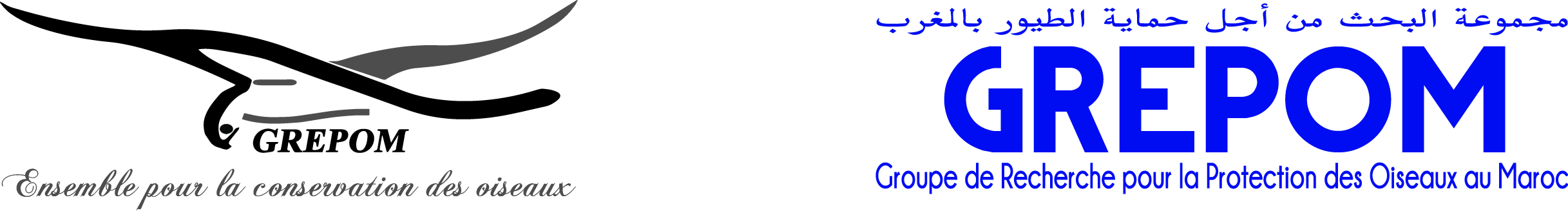 Rapport des activités du centre d’information écologique du complexe lagunaire Sidi Moussa Oualidia pour le mois de Novembre 2019Le mois de Novembre 2019, a été marqué par trois types d’activité :Visites du centre par les groupes scolaires et les particuliers;Sensibilisation dans la carrière et l’usine de la cimenterie de Had Hrara ( Province de SAFI) Suivi ornithologique des oiseaux d’eau des zones humides ;I/ Visites du centre Durant le mois de Novembre 2019, le centre d’information écologique Sidi Moussa Oualidia a connu la visite de 03 groupes scolaires de 74 élèves accompagnés de leurs enseignants venant du collège-de l’Oualidia, et des écoles Touajna et   Le tableau ci-dessous résume les visites de ces groupes :Tableau récapitulatif  des visites  (Groupe)A / Les groupes scolairesAprès la visite libre de l’exposition affichée au centre Identifiant les valeurs patrimoniales écologiques, paysagères et socio-économiques de la zone humide de l’Oualidia, et l’exposition des photos des oiseaux, les élèves ainsi que leurs enseignants ont assisté à une présentation orale sur le complexe lagunaire Sidi Moussa Oualidia en général, et sur la lagune de l’Oualidia en particulier. Cette présentation s’articule sur :Inscription du complexe lagunaire Sidi Moussa Oualidia dans la liste de RAMSAR ;Morphologie de la lagune de l’Oualidia ;Valeurs écologiques de la lagune :Les valeurs économiques de la lagune de l’Oualidia :Migration des oiseaux ;Relation entre la forme des becs des oiseaux et leur régime alimentaire.B/ Visites individuellesUne dizaine de touristes marocains et étrangers en passage à Oualidia, ont visité le centre.II/ Sensibilisation dans la carrière et l’usine de la cimenterie de Had Hrara ( Province de SAFI) :Dans le cadre du projet Spring Alives 1, et suite au partenariat avec le groupe du ciment Heidelberg/ Ciment du Maroc(CIMAR),  le 28 et 29 Octobre 2019  une cinquantaine d’élèves du groupement scolaire Laababda  qui se situe dans la Commune rurale Ayir, Province Safi ont bénéficié  des ateliers de sensibilisation, d’information, et de communication dans le Centre d’Information Ecologique de l’Oualidia, et dans la Carrière de calcaire de Safi.III/ Suivi ornithologique des oiseaux d’eau :a/ Le suivi des oiseaux d’eau dans la lagune de l’Oualidia. 							Oualidia ; le 12 Décembre 2019								Abdelhak FAHMI.Date de la visiteNom de l’établissement scolaireNombre des visiteurs (élèves ; étudiants…)Niveau scolaire du groupeNom(s) et profil(s) de l’ (des) accompagnateur(s)Motif de la visite24 Novembre 2019(Matin)Collège de l’OUALIDIA143 années du collège02 enseignantsVisite pédagogiqueSortie pour l’observation des oiseaux dans la lagune de l’Oualidia.28 Novembre 2019(Matin)groupement scolaire Laababda25CM203 enseignants Visite pédagogique29 Novembre 2019(Matin)groupement scolaire Laababda25CM203 enseignantsVisite pédagogique